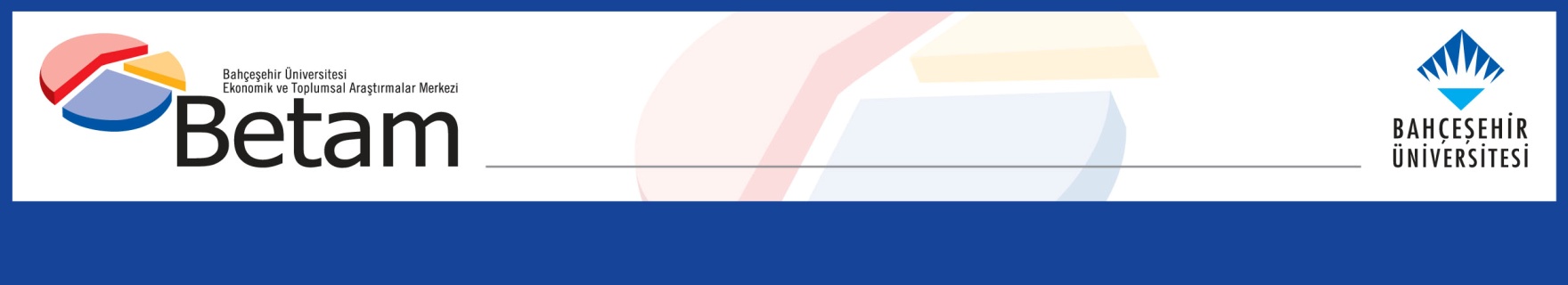 İL DÜZEYİNDE YEREL ve CUMHURBAŞKANLIĞI SEÇİMLERİNİN KARŞILAŞTIRMASIKATILIM ve OY TRANSFERİSeyfettin Gürsel, Mine Durmaz**Yönetici Özeti 10 Ağustos'ta ilk kez yapılan cumhurbaşkanlığı seçimlerini oyların yüzde 51,7'sini alarak Recep Tayyip Erdoğan kazanırken, Selahattin Demirtaş üçüncü olmasına rağmen bir önceki (30 Mart 2014) yerel seçimlerine kıyasla partisi HDP'nin oylarını büyük ölçüde arttırmıştır. Diğer taraftan, Ekmeleddin İhsanoğlu kendisini destekleyen partilerin bir önceki (30 Mart) yerel seçimlerde aldığı oyların hayli gerisinde oy alarak seçimi kaybetmiştir. Seçim sonuçlarının açıklanmasının ardından 30 Mart yerel seçimlerine kıyasla düşen katılım oranı ve oy transferlerinin bu tabloya olan etkileri sorgulanmaya başlandı. Bu araştırma notunda, il düzeyinde başlıca partilerin 30 Mart yerel seçimlerindeki oy miktarları ile destekledikleri adayların 10 Ağustos'ta aldıkları oy miktarları karşılaştırmalı olarak analiz edilmektedir. Sonuçlar Recep Tayyip Erdoğan'ın birinci turda cumhurbaşkanlığı seçimini kazanmasındaki en önemli etmenin MHP'li seçmenlerin desteğinden kaynaklandığını göstermektedir. Ekmeleddin İhsanoğlu'nun kendisini destekleyen CHP, MHP, BBP partilerinin potansiyelinden düşük başarısında ise MHP'li seçmenlerin bir bölümünün Erdoğan'ı desteklemesi, CHP'li seçmenlerin bir bölümünün sandığa gitmemesi ve bir bölümünün ise Selahattin Demirtaş'a oy vermesi etkili olmuştur. Selahattin Demirtaş'ın başarısının arkasında ise AKP'li Kürt seçmenlerin ve bir kısım CHP'li seçmenin katkısı görülmektedir. Giriş10 Ağustos’ta ilk kez genel halk oylaması ile yapılan cumhurbaşkanlığı seçimini Adalet ve Kalkınma Partisi’nin (AKP) Genel Başkanı Recep Tayyip Erdoğan geçerli oyların yüzde 51,7’sini alarak kazandı ve ilk turda cumhurbaşkanı seçildi. Seçimin ikinci kazananı, üçüncü gelmesine rağmen 30 Mart yerel seçimindeki potansiyel oyunu büyük ölçüde artırmayı başaran Halkların Demokratik Partisi’nin (HDP) adayı Selahattin Demirtaş oldu. Demirtaş 30 Mart'ta Barış ve Demokrasi Partisi’nin (BDP) ve Halkların Demokratik Partisi’nin yüzde 6,5 civarındaki oy oranını yüzde 9,7’ye yükseltmeyi başardı. Seçimin kaybedeni ise esas olarak Cumhuriyet Halk Partisi’nin (CHP), Milliyetçi Hareket Partisi’nin (MHP) ve yerel seçimlerde yüzde 1,6 civarında oy alan Büyük Birlik Partisi’nin (BBP)  desteğini alan Ekmeleddin İhsanoğlu oldu. Yüzde 38,6 oy alan Ekmeleddin İhsanoğlu’nun oyları kendisini destekleyen bu üç partinin 30 Mart'ta aldığı oyların bir hayli altında kaldı.Bu sonuçlar 30 Mart'a kıyasla düşen katılımın ve ortaya çıkan oy transferlerinin etkileri konusunda hararetli bir tartışma başlattı. Bu araştırma notunda, 30 Mart yerel seçimlerinde başlıca partilerin il düzeyinde aldıkları oy miktarları ile 10 Ağustos cumhurbaşkanlığı seçiminde üç adayın aldıkları oy miktarlarının karşılaştırmalı bir analizini yaparak düşen katılımın ve oy transferlerinin üç adayın seçim performansını ne ölçüde etkilediğini irdeliyoruz. Oy transferlerinin yönünü özellikle de yoğunluğunu kesin bir şekilde belirlemek illere kıyasla daha mikro düzeyde analiz gerektirir. Yine de aşağıda görüleceği gibi il düzeyinde yapılan analiz de bu konuda yeterince nitel bilgi vermekte, ayrıca düşük katılımın ve oy transferlerinin kimi nicel kestirimlerine de olanak sağlamaktadır. Katılımın ve oy transferlerinin seçim sonuçlarına etkilerini belirlemek amacıyla basit bir yöntem kullanıyoruz. Her üç adayın il düzeyinde aldıkları oy miktarlarını kendilerini destekleyen partilerin yerel seçimlerde aldıkları oy miktarları ile her iki seçimin toplam geçerli oy miktarlarını da dikkate alarak karşılaştırıyoruz. Recep Tayyip Erdoğan’ın 10 Ağustos oylarını AKP’nin 30 Mart oylarına Saadet Partisi’nin (SP) oylarını da ekleyerek inceliyoruz. 30 Mart'ta yüzde 2,5 civarında oy alan SP’nin Recep Tayyip Erdoğan’ı resmen desteklemediğini, ama açıkça karşı da çıkmadığını biliyoruz.  Buna rağmen, gerek kamuoyu anketleri gerek bu araştırmanın bulguları SP seçmeninin önemli bir bölümünün 10 Ağustos’ta Recep Tayyip Erdoğan’ı desteklediğini gösteriyor. Ekmeleddin İhsanoğlu’nun oylarını CHP, MHP ve BBP’nin 30  Marta aldıkları oylarla, keza Selahattin Demirtaş’ın oylarını da BDP ve HDP’nin oyları ile karşılaştırıyoruz. 30 Mart yerel seçimlerindeki oy miktarları Yüksek Seçim Kurulu’nun (YSK) açıkladığı il genel meclisi ile büyük şehirlerde ilçe belediye meclisleri oylarıdır. 10 Ağustos cumhurbaşkanlığı seçiminin oy miktarları ise YSK tarafından henüz resmen açıklanmadığından Anadolu Ajansının açıkladığı sonuçlardan alınmıştır. MHP seçmeninden Recep Tayyip Erdoğan’a büyük destek10 Ağustos seçimi sonuçlarının önemli tartışma konularından ilki ne kadar MHP seçmeninin AKP adayına oy verdiğidir. Tablo 1’de Recep Tayyip Erdoğan’ın AKP + SP oylarından mutlak olarak daha fazla oy aldığı 51 il gösteriliyor. Geçerli oy sayısı itibariyle katılımın, Ağrı istisnası dışında, bu illerin her birinde daha düşük olmasına rağmen AKP adayı 30 Mart'a kıyasla potansiyel desteğinden daha fazla oy almıştır. Bu 51 ilde geçerli oy miktarı 10 Ağustos’ta 30 Mart'a kıyasla yaklaşık 1,5 milyon eksiktir (Tablo 1). Buna rağmen Recep Tayyip Erdoğan bu 51 ilde yaklaşık 600 bin ekstra oy almıştır. Bu oyların kaynağı, istisnalar hariç, CHP seçmeni olamayacağına göre bellidir ki; bu illerde MHP seçmeninin önemli bir bölümü AKP adayına destek vermiştir.  Bu iller, Ağrı ve Bitlis dışında, MHP’nin güçlü olduğu illerdir (Bkz Ek Tablo 4).  Dikkat çeken bir nokta da bu illerin arasında Aydın, Balıkesir, Manisa, Muğla gibi Batı kıyısı illerinin bulunması ve bu illerde Erdoğan’ın ekstra oylarının göreli olarak yüksek oranda olmasıdır (Tablo 1). Bu bulgu MHP’den Erdoğan’a oy kaymasının İç Anadolu’nun yanı sıra Batı’da da yoğunlaştığını göstermektedir. Üstelik bu iller büyük seçmen sayılarına sahip illerdir. 30 Mart'ta MHP’nin toplam oyu söz konusu 51 ilde yaklaşık 4,4 milyondu. Seçime katılmayanların bir bölümünün AKP seçmeni olduğunu da dikkate alırsak, en az 1 milyon MHP’linin Erdoğan’ı desteklediğini kestirebiliriz.Tablo 1: Recep Tayyip Erdoğan'ın AKP+SP (30 Mart) oylarından daha yüksek oy aldığı illerKaynak: YSK 30 Mart 2014 Yerel Mahalli İdareler Genel Seçimi İstatistikleri; Hürriyet 2014 Türkiye Cumhurbaşkanlığı Seçimleri AA verileri; BETAMRecep Tayyip Erdoğan’ın potansiyelinin altında oy aldığı iller30 ilde Erdoğan AKP+SP’nin 30 Mart oylarının altında oy almıştır. Aralarında üç büyük şehrin de bulunduğu bu illerde toplamda yaklaşık 3,5 milyon geçerli oy eksiktir. Bu bakımdan tablo oldukça bulanıktır ve yukarıdaki 51 ilin aksine kimi saptamalar yapmaya pek müsait değildir. Bununla birlikte bu 30 ilin 12’si Kürt seçmenlerin yoğun yaşadığı Doğu ve Güney Doğu illeridir. Demirtaş’ın oyları 30 Mart BDP oyları ile karşılaştırıldığında (Tablo 4) AKP’li Kürt seçmenlerin bir bölümünün oylarını Demirtaş’a verdikleri anlaşılmaktadır. Katılımın arttığı Hakkari’de ve hemen hemen aynı kaldığı, dolayısıyla katılım etkisinin nötralize olduğu Şırnak’ta Erdoğan’ın potansiyelinin yüzde 30, Muş’ta da yüzde 11 üzerinde oy kaybetmesi bu saptamayı desteklemektedir.  Bu konuya aşağıda döneceğiz.  Tablo 2: Recep Tayyip Erdoğan'ın AKP+SP (30 Mart) oylarından daha düşük oy aldığı illerKaynak : YSK 30 Mart 2014 Yerel Mahalli İdareler Genel Seçimi İstatistikleri; Hürriyet 2014 Türkiye                Cumhurbaşkanlığı Seçimleri AA verileri; BETAMOrtak adayın arkasında duran iller ile büyük kayıp yaşadığı illerMuhalefetin ortak adayı Ekmeleddin İhsanoğlu Şanlıurfa ve Van hariç kalan 79 ilde CHP+MHP+BBP’nin 30 Mart'ta aldıkları toplam oyun altında oy almıştır (Tablo 3). Bu partilerin yerel seçimlerde Şanlıurfa ve Van’da oy oranları ihmal edilebilir düzeyde düşük olduğundan (Bkz Ek Tablo 1) İhsanoğlu’nun bu iki ilde oylarını birkaç bin arttırmış olması anlamlı değildir.İhsanoğlu’nun seçim performansının en ilginç yönü muhalefet partisine mensup seçmenlerin partilerinin gösterdiği ortak adayı hiç fire vermeden ya da çok az fire vererek destekledikleri illerdir. Bu illerin başında Çanakkale ve Edirne gelmektedir. Edirne’de geçerli oy sayısı 26 bin eksilirken İhsanoğlu potansiyelinin sadece 10 bin oy altında kalmıştır.  Çanakkale’de ise geçerli oy sayısı 11 bin eksilirken İhsanoğlu’nun eksik oyu 23 bindir. Daha az olmakla birlikte ortak adaya benzer bir destek İzmir, Tekirdağ, Kırklareli ve Denizli’de de gözlemlenmektedir. Bu illerde MHP seçmeninin diğer illerin aksine çoğunlukla İhsanoğlu’nu destekledikleri, CHP seçmeninin de az fire verdiği anlaşılmaktadır. İhsanoğlu’nun potansiyel oyunun zaten düşük olduğu Doğu ve Güney Doğu illerini saymazsak ortak adayın en çok oy kaybettiği iller, Aksaray, Erzurum,  Çankırı, Elazığ gibi MHP’nin çok güçlü olduğu illerdir (Ek Tablo 4). Selahattin Demirtaş AKP’li Kürt seçmenler ile CHP’li sol seçmenlerin oyunu almayı başardıSelahattin Demirtaş potansiyel oyunun büyük ölçüde üzerinde oy alan yegâne aday oldu. Demirtaş Iğdır, Şanlıurfa ve Van’ın dışında (Ek Tablo 2) 78 ilde potansiyelinin üzerinde oy aldı (Tablo 4).  Demirtaş Kürt seçmen ağırlıklı illerin çoğunda katılımın düşmesine rağmen oylarını hatırı sayılır ölçüde arttırdı. Bu bölgede tek rakibi AKP olduğundan bu sonuçta 30 Mart'ta AKP’ye oy veren Kürt seçmenlerin önemli bir bölümünün 10 Ağustos’ta Demirtaş’ı destekledikleri anlaşılmaktadır. Muş’ta katılım rastlantı sonucu aynı olduğundan (geçerli oy sayısı her iki seçimde de 172 bin) bu oy davranışı çok net olarak görülmektedir: Bu ilde Demirtaş oylarını 35 bin artırmıştır. Güneydoğu’nun iki büyük ili olan Diyarbakır ve Gaziantep sonuçları da aktarılmaya değer.  Diyarbakır ve Gaziantep’de geçerli oy sayısı sırasıyla 80 bin ve 112 bin azalmış buna rağmen Demirtaş 30 Marta kıyasla yine sırasıyla 13 bin ve 27 bin daha fazla oy almıştır. Bu ekstra oyların çok büyük bölümünün AKP’li seçmenlerden geldiği açıktır. BDP+ HDP oylarının çok düşük olduğu ve bu nedenle Demirtaş’ın oy artış oranlarının çok yüksek göründüğü illeri (Tablo 4) bir yana bırakırsak, Demirtaş en büyük oy artışlarını Batı illerinden sağlamıştır. İstanbul’da geçerli oy sayısı 1 milyon 400 bin eksilirken, Demirtaş potansiyel oyunu 236 bin arttırmıştır. İzmir’de de benzer bir tablo vardır.  Geçerli oy sayısı 320 bin azalırken Demirtaş’ın oyları 100 bin artmıştır. Tekirdağ örneği de oldukça çarpıcıdır. Bu ilde geçerli oy sayısı 43 bin azalırken, Demirtaş oyu 2,5 kat artarak 9.500’den 22.400’e yükselmiştir. Bu sonuçlar Batı’da küçümsenmeyecek sayıda CHP’li ve genelde sol eğilimli seçmenin Demirtaş’a oy verdiğini göstermektedir.Tablo 3: Ekmeleddin İhsanoğlu'nun CHP+MHP+BBP (30 Mart) oylarından daha düşük oy aldığı illerKaynak: YSK 30 Mart 2014 Yerel Mahalli İdareler Genel Seçimi İstatistikleri; Hürriyet 2014 Türkiye Cumhurbaşkanlığı Seçimleri AA verileri; BETAMGenel değerlendirmeCumhurbaşkanlığı seçimi sonuçlarının 30 Mart yerel seçimlerinin sonuçları ile karşılaştırılmasının başlıca bulguları dört noktada toplanabilir.Recep Tayyip Erdoğan’ın seçimi birinci turda kazanmasında başlıca etken Batı’daki birkaç il dışında MHP’li seçmenlerin önemli bir bölümünün kendisine oy vermesi olmuştur. Erdoğan’ın 30 Mart'a kıyasla oylarını arttırdığı 51 ilde toplam oy artışı yaklaşık 600 bindir.  MHP’nin bu illerdeki toplam oyu ise 30 Mart'ta yaklaşık 4,5 milyondu. Geçerli oy eksikliğini de dikkate alırsak bu illerde MHP seçmeninin önemli bir bölümünün Erdoğan’ı desteklediğini kestirebiliriz.Diğer 30 ilde Erdoğan potansiyelinin yaklaşık 1,3 milyon altında oy almıştır. Ancak geçerli oy sayısı 3,5 milyon kadar daha azdır.  Bu kaybının ne kadarının katılım düşüklüğünden, ne kadarının diğer adaylara giden oydan kaynaklandığını kestirmek için en azından ilçe düzeyinde analize ihtiyaç vardır. Bununla birlikte Erdoğan’ın AKP’nin Kürt seçmenlerinin bir bölümünün oyunu alamadığı kesindir.Ekmeleddin İhsanoğlu potansiyelinin yaklaşık 4,5 milyon altında oy almıştır. Bunun başlıca üç nedeni söz konusudur: MHP’li seçmenlerin bir bölümünün bizzat Erdoğan’ı desteklemesi, CHP’li seçmenlerin bir bölümünün sandığa gitmemesi, bir bölümünün ise Demirtaş’a oy vermesidir. Selahattin Demirtaş’ın seçim başarısının ardında iki etken söz konusudur: AKP’li Kürt seçmenlerin bir bölümü ile CHP’li seçmenlerin bir bölümü kendisini desteklemiştir.Tablo 4: Selahattin Demirtaş'ın HDP (30 Mart) oylarından daha yüksek oy aldığı illerKaynak: YSK 30 Mart 2014 Yerel Mahalli İdareler Genel Seçimi İstatistikleri; Hürriyet 2014 Türkiye Cumhurbaşkanlığı Seçimleri AA verileri; BETAMEK TABLOLAR Ek Tablo 1: Ekmeleddin İhsanoğlu'nun CHP+MHP+BBP (30 Mart) oylarından daha yüksek oy aldığı iller Kaynak : YSK 30 Mart 2014 Yerel Mahalli İdareler Genel Seçimi İstatistikleri; Hürriyet 2014 Türkiye                Cumhurbaşkanlığı Seçimleri AA verileri; BETAMEk Tablo 2: Selahattin Demirtaş'ın HDP (30 Mart) oylarından daha düşük oy aldığı illerKaynak : YSK 30 Mart 2014 Yerel Mahalli İdareler Genel Seçimi İstatistikleri; Hürriyet 2014 Türkiye                Cumhurbaşkanlığı Seçimleri AA verileri; BETAMEk Tablo 3: 30 Mart Seçimlerinde RTE'nın AKP+SP'ye göre oylarını arttırdığı 51 ilde MHP ve 	       	        SP'nin oy durumlarıKaynak : YSK 30 Mart 2014 Yerel Mahalli İdareler Genel Seçimi İstatistikleri;BETAMEk Tablo 4: 30 Mart seçimlerinde partilerin oy miktarları (bin oy) Kaynak: YSK 30 Mart 2014 Yerel Mahalli İdareler Genel Seçimi İstatistikleri; BETAMİller   30 Mart Geçerli Oy sayısı (bin )10 Ağustos Geçerli Oy sayısı (bin) 30.Mar10.Ağu% Değişim  İller   30 Mart Geçerli Oy sayısı (bin )10 Ağustos Geçerli Oy sayısı (bin) 30.Mar10.Ağu% Değişim İller   30 Mart Geçerli Oy sayısı (bin )10 Ağustos Geçerli Oy sayısı (bin) AKP+SP      (bin)RTE        (bin)% Değişim  İller   30 Mart Geçerli Oy sayısı (bin )10 Ağustos Geçerli Oy sayısı (bin) AKP+SP      (bin)RTE        (bin)% Değişim AĞRI155199               58    7224,0KÜTAHYA371345        222    2397,4SİVAS371353            203    24721,4KAHRAMANMARAŞ595536        357    3837,2MUĞLA555511            163    19519,5ÇORUM340317        189    2027,1AFYONKARAHİSAR434404            219    25918,5KARAMAN144134           83    896,9BAYBURT4443               29    3416,4KİLİS6859           36    386,6BURDUR171156               73    8416,1OSMANİYE290248        114    1216,2ERZİNCAN128125               63    7315,9BOLU185169        106    1126,1AKSARAY211185            119    13715,4GÜMÜŞHANE8170           50    525,8MANİSA885822            332    37914,4YOZGAT256237        147    1565,8AYDIN651598            192    22014,3KIRŞEHİR137119           60    635,5BALIKESİR776747            316    35712,9KIRKLARELİ232213           60    634,8ISPARTA263241            119    13412,6DÜZCE224200        141    1474,5ARDAHAN5651               18    2112,6IĞDIR9171           18    194,3AMASYA211196               99    11111,8BİTLİS147139           70    723,0KARS144125               48    5310,9ADIYAMAN317286        193    1982,8TOKAT362332            187    20710,8ADANA1.2361.074        407    4182,6UŞAK225210               96    10610,7SAMSUN770679        436    4472,5NEVŞEHİR176162               94    10410,6ESKİŞEHİR525473        210    2152,4NİĞDE198174               93    10310,6ÇANAKKALE332319        131    1342,3KASTAMONU242217            129    14310,4KAYSERİ765718        464    4752,3GİRESUN269239            144    15910,2ERZURUM403365        246    2512,0BİLECİK133122               57    629,7ELAZIĞ329285        199    2011,0BARTIN122110               58    649,7ORDU441367        244    2460,7KARABÜK143126               76    828,0MERSİN1.015911        291    2910,2ÇANKIRI121104               71    767,6SAKARYA572506        349    3490,1SİNOP130121               69    747,5Toplam17.04515.510     7.948    8.5387,4İller   30 Mart Geçerli Oy sayısı (bin oy )10 Ağustos Geçerli Oy sayısı (bin oy) 30.Mar10.Ağu% Değişim İller   30 Mart Geçerli Oy sayısı (bin oy )10 Ağustos Geçerli Oy sayısı (bin oy) AKP+SP      (bin oy)RTE            (bin oy)% Değişim HAKKARİ11812530                     21    -31,9ŞIRNAK19319141                     28    -31,6TUNCELİ50427                       6    -19,9İZMİR2.6382.358961                   787    -18,1DİYARBAKIR721640259                   214    -17,2İSTANBUL8.5547.1604.225               3.568    -15,5SİİRT13712160                     51    -14,3MARDİN346325138                   119    -13,6MUŞ17217269                     61    -11,4MALATYA445406318                   285    -10,3BİNGÖL13212288                     80    -9,2ŞANLIURFA784663501                   455    -9,2VAN451409192                   174    -9,1KOCAELİ1.025891570                   521    -8,4GAZİANTEP899787516                   476    -7,8KIRIKKALE171144100                     92    -7,6EDİRNE26824284                     78    -6,9TEKİRDAĞ550507208                   194    -6,6ZONGULDAK385336189                   178    -6,0ANTALYA1.3081.100483                   458    -5,3BURSA1.7221.546888                   849    -4,5TRABZON461391287                   274    -4,4KONYA1.2061.108865                   827    -4,4DENİZLİ613569280                   268    -4,3BATMAN24622488                     85    -2,9ARTVİN1089551                     50    -2,8ANKARA3.1622.7401.432               1.406    -1,8RİZE201184151                   149    -1,3YALOVA13712261                     61    -0,2HATAY840785346                   346    -0,1Toplam28.04424.50713.48912.162-9,8İller   30 Mart Geçerli Oy sayısı (bin oy)10 Ağustos Geçerli Oy sayısı (bin oy) 30.Mar10.Ağu% Değişim  İller   30 Mart Geçerli Oy sayısı (bin oy)10 Ağustos Geçerli Oy sayısı (bin oy) 30.Mar10.Ağu% Değişim İller   30 Mart Geçerli Oy sayısı (bin oy)10 Ağustos Geçerli Oy sayısı (bin oy) CHP+MHP+BBP      (bin oy)Eİ                     (bin oy)% Değişim  İller   30 Mart Geçerli Oy sayısı (bin oy)10 Ağustos Geçerli Oy sayısı (bin oy) CHP+MHP+BBP      (bin oy)Eİ                     (bin oy)% Değişim MUŞ172172           14    5-59,5KÜTAHYA371345        138    102-26,0ADIYAMAN317286           94    44-53,2ANKARA3.1622.740     1.673    1.239-25,9SİİRT137121             9    4-52,8BİNGÖL132122             7    5-25,5AKSARAY211185           89    45-48,9ANTALYA1.3081.100        779    584-25,0ERZURUM403365        126    66-47,7KIRIKKALE171144           67    50-24,9BİTLİS147139           11    6-47,2TUNCELİ5042           18    14-24,8BATMAN246224             8    4-45,5ÇORUM340317        146    110-24,5HAKKARİ118125             5    3-45,3AMASYA211196        109    83-24,3GÜMÜŞHANE8170           30    17-45,2YOZGAT256237        104    79-24,1ÇANKIRI121104           47    26-44,7MANİSA885822        521    397-23,8ELAZIĞ329285           95    53-44,5BURDUR171156           90    69-23,6KAHRAMANMARAŞ595536        226    130-42,5ERZİNCAN128125           61    46-23,5BAYBURT4443           14    8-41,5KOCAELİ1.025891        419    321-23,5ORDU441367        190    116-38,9İSTANBUL8.5547.160     3.816    2.941-22,9SİVAS371353        161    102-37,1BİLECİK133122           72    56-22,1DÜZCE224200           78    49-36,9SİNOP130121           57    45-21,7KİLİS6859           29    19-36,4ISPARTA263241        131    103-21,4GİRESUN269239        118    76-35,2AYDIN651598        428    337-21,4KARS144125           47    31-34,9KAYSERİ765718        291    230-21,1KARABÜK143126           65    43-34,1YALOVA137122           68    54-21,1AĞRI155199             7    5-33,6UŞAK225210        124    98-20,6TRABZON461391        168    112-33,3MERSİN1.015911        616    497-19,3KASTAMONU242217        106    71-33,2ESKİŞEHİR525473        303    245-18,9NİĞDE198174        102    69-32,2KONYA1.2061.108        302    247-18,2KIRŞEHİR137119           73    50-31,2ZONGULDAK385336        184    151-18,0SAKARYA572506        210    145-31,1ŞIRNAK193191             5    4-17,9AFYONKARAHİSAR434404        201    139-30,9BURSA1.7221.546        769    633-17,6SAMSUN770679        321    223-30,6BALIKESİR776747        445    369-17,2IĞDIR9171           31    21-30,5ARTVİN10895           50    43-14,1NEVŞEHİR176162           79    55-29,6MALATYA445406        115    99-13,9ADANA1.2361.074        727    515-29,2HATAY840785        476    410-13,8OSMANİYE290248        169    121-28,5MUĞLA555511        376    325-13,5MARDİN346325           10    8-27,7ARDAHAN5651           21    18-12,5BARTIN122110           61    44-27,2DENİZLİ613569        316    283-10,5BOLU185169           75    55-27,2TEKİRDAĞ550507        325    291-10,5KARAMAN144134           59    43-27,0KIRKLARELİ232213        160    145-9,9DİYARBAKIR721640           20    15-26,3İZMİR2.6382.358     1.531    1.383-9,7GAZİANTEP899787        309    228-26,3ÇANAKKALE332319        190    177-7,0TOKAT362332        164    121-26,2EDİRNE268242        167    157-6,0RİZE201184           46    34-26,1Toplam43.85338.94419.86615.359-22,7İller   30 Mart Geçerli Oy sayısı (bin )10 Ağustos Geçerli Oy sayısı (bin) 30.Mar10.Ağu% Değişim  İller   30 Mart Geçerli Oy sayısı (bin )10 Ağustos Geçerli Oy sayısı (bin) 30.Mar10.Ağu% Değişim İller   30 Mart Geçerli Oy sayısı (bin )10 Ağustos Geçerli Oy sayısı (bin) HDP/BDP     (bin)SD         (bin)% Değişim  İller   30 Mart Geçerli Oy sayısı (bin )10 Ağustos Geçerli Oy sayısı (bin) HDP/BDP     (bin)SD         (bin)% Değişim AFYONKARAHİSAR434                          404    0,55,51.065ARTVİN108                               95    0,92,3156KÜTAHYA371                          345    0,44,0904HATAY840                            785    11,228,2152TRABZON461                          391    0,54,6871SAKARYA572                            506    4,711,5146SİVAS371                          353    0,64,3618MUĞLA555                            511    8,721,1142BURDUR171                          156    0,53,3570TEKİRDAĞ550                            507    9,522,4136TOKAT362                          332    0,64,0529BURSA1.722                         1.546    28,864,3123SAMSUN770                          679    1,69,1485İZMİR2.638                         2.358    88,8188,1112ISPARTA263                          241    0,84,0429MANİSA885                            822    21,846,0111RİZE201                          184    0,42,1415KIRŞEHİR137                            119    2,95,9108KAYSERİ765                          718    2,613,3404AYDIN651                            598    20,341,7106KARABÜK143                          126    0,41,8393KOCAELİ1.025                            891    24,248,9102BARTIN122                          110    0,52,6389ANTALYA1.308                         1.100    30,258,393UŞAK225                          210    1,15,3384ERZURUM403                            365    25,147,790NEVŞEHİR176                          162    0,52,3381OSMANİYE290                            248    3,77,190ORDU441                          367    1,15,2379AĞRI155                            199    68,5121,778BOLU185                          169    0,62,7376ADIYAMAN317                            286    25,043,775ZONGULDAK385                          336    1,66,7314YALOVA137                            122    4,17,172SİNOP130                          121    0,52,2310ELAZIĞ329                            285    18,631,167DÜZCE224                          200    1,03,7273İSTANBUL8.554                         7.160    414,3650,757EDİRNE268                          242    1,96,9259GAZİANTEP899                            787    55,983,149ÇORUM340                          317    1,34,8259KONYA1.206                         1.108    23,533,944BİLECİK133                          122    1,03,7258MUŞ172                            172    79,6105,432ESKİŞEHİR525                          473    3,512,5257BİNGÖL132                            122    28,637,331ÇANAKKALE332                          319    2,58,7253TUNCELİ*50                               42    16,721,731ANKARA3.162                      2.740    27,695,0244ARDAHAN56                               51    9,111,728BALIKESİR776                          747    6,321,3240ADANA1.236                         1.074    90,8114,526NİĞDE198                          174    0,72,4223MERSİN1.015                            911    98,0122,625KIRKLARELİ232                          213    1,54,9217HAKKARİ118                            125    81,8102,325KİLİS68                            59    0,72,2212ŞIRNAK193                            191    136,4158,816AMASYA211                          196    0,72,3210KARS144                            125    36,441,313MALATYA445                          406    7,021,6208BİTLİS147                            139    56,060,68GİRESUN269                          239    1,13,4205BATMAN246                            224    128,8134,44KAHRAMANMARAŞ595                          536    7,723,0197DİYARBAKIR721                            640    397,1410,43DENİZLİ613                          569    6,418,7192SİİRT137                            121    63,865,53ERZİNCAN128                          125    1,85,1179TOPLAM42.357                       37.601    2.202,53276,949AKSARAY211                          185    1,02,7165İller   30 Mart Geçerli Oy sayısı (bin oy)10 Ağustos Geçerli Oy sayısı (bin oy) 30.Mar10.Ağu% Değişim İller   30 Mart Geçerli Oy sayısı (bin oy)10 Ağustos Geçerli Oy sayısı (bin oy) CHP+MHP+BBP      (bin oy)Eİ            (bin oy)% Değişim ŞANLIURFA784663                  30    3413,3VAN451409                    9    1233,3Toplam1.2351.073                  39    4617,9İller   30 Mart Geçerli Oy sayısı (bin )10 Ağustos Geçerli Oy sayısı (bin) 30.Mar10.Ağu% Değişim İller   30 Mart Geçerli Oy sayısı (bin )10 Ağustos Geçerli Oy sayısı (bin) HDP/BDP     (bin)SD         (bin)% Değişim IĞDIR91                 71    4030-23,7ŞANLIURFA784              663    240174-27,3VAN451              409    240223-6,9Toplam1.3271.143519428-17,6İLLERMHP (bin oy)% MHPSP (bin oy)% SPİLLERMHP (bin oy) MHP (bin oy) % MHP % MHP SP (bin oy) SP (bin oy) SP (bin oy) % SP ADIYAMAN257,8195,9KIRKLARELİ555523,523,51110,4AFYONKARAHİSAR13330,881,9KIRŞEHİR424230,330,35553,5AĞRI21,195,8KİLİS222233,133,11111,1AKSARAY6530,641,7KÜTAHYA11011029,629,62323236,3AMASYA5023,652,5NEVŞEHİR555531,431,44442,4ARDAHAN712,412,1NİĞDE585829,029,05552,6BARTIN3428,243,3OSMANİYE12612643,643,65551,7BAYBURT1226,549,4SİNOP242418,518,53332,1BİLECİK4130,932,1SİVAS414111,111,19992,4BİTLİS64,474,5TOKAT929225,525,51111112,9BOLU3016,163,1UŞAK626227,327,31110,3BURDUR4526,231,6YOZGAT777730,030,01111114,2ÇANAKKALE7021,220,8ADANA41441433,533,51313131,0ÇANKIRI3730,732,2AYDIN14014021,621,62220,4ÇORUM5817,072,0BALIKESİR24524531,631,68881,1DÜZCE5524,7115,1ERZURUM11611628,928,99992,3ELAZIĞ6720,2236,9ESKİŞEHİR595911,211,25550,9ERZİNCAN2720,942,8KAHRAMANMARAŞ18118130,530,57771,3GİRESUN5119,193,5KAYSERİ20720727,027,01313131,7GÜMÜŞHANE2430,066,9MANİSA35535540,140,17770,8IĞDIR2729,500,3MERSİN32432432,032,06660,6ISPARTA8733,272,8MUĞLA10010018,018,02220,4KARABÜK4531,543,0ORDU36368,18,15551,0KARAMAN3524,574,5SAKARYA15315326,826,81818183,1KARS2618,121,4SAMSUN19419425,225,21414141,8KASTAMONU7732,031,3İller AKPSPCHPMHPBBPBDPHDPBDP/HDPİller AKPSPCHPMHPBBPBDPHDPBDP/HDPADIYAMAN174,218,750,424,819,225,025,0SİİRT56,43,53,41,14,463,863,8AFYONKARAHİSAR210,78,360,3133,47,20,50,5SİNOP66,32,732,524,00,80,50,5AĞRI49,39,01,41,73,768,568,5SİVAS194,58,947,641,372,50,60,6AKSARAY115,03,618,864,85,41,01,0ŞIRNAK39,32,01,52,01,2136,4136,4AMASYA94,15,355,049,74,40,70,7TOKAT176,110,665,192,46,70,60,6ARDAHAN17,11,213,76,90,29,19,1TUNCELİ7,30,216,10,91,614,12,516,7ARTVİN49,91,634,015,40,40,90,9UŞAK95,10,759,161,53,31,11,1BARTIN54,04,025,234,40,90,50,5YALOVA57,73,848,417,91,74,14,1BATMAN80,67,24,11,42,6128,8128,8YOZGAT136,510,620,676,86,2BAYBURT25,24,11,611,60,7ZONGULDAK178,410,7136,243,94,31,61,6BİLECİK53,82,829,241,11,81,01,0ADANA394,512,9306,7414,35,790,890,8BİNGÖL75,312,33,32,21,728,628,6ANKARA1417,215,21385,6245,841,927,627,6BİTLİS63,46,72,26,52,456,056,0ANTALYA476,56,9453,2318,57,030,230,2BOLU99,95,744,129,81,20,60,6AYDIN189,92,4285,3140,42,820,320,3BURDUR69,72,841,944,83,00,50,5BALIKESİR308,38,2196,3245,33,96,36,3ÇANAKKALE128,22,5118,770,40,92,52,5BURSA852,735,7494,9264,49,428,828,8ÇANKIRI68,22,75,237,34,8DENİZLİ277,22,9237,872,65,56,46,4ÇORUM182,16,983,757,74,61,31,3DİYARBAKIR252,16,68,64,77,1397,1397,1DÜZCE129,911,319,955,33,01,01,0ERZURUM236,99,36,3116,53,625,125,1EDİRNE79,14,4114,551,70,81,91,9ESKİŞEHİR204,94,6237,458,76,73,53,5ELAZIĞ176,622,622,866,66,018,618,6GAZİANTEP490,425,3193,0106,99,655,955,9ERZİNCAN59,63,532,226,81,61,81,8HATAY339,47,0344,3129,42,311,211,2GİRESUN135,19,362,351,54,01,11,1İSTANBUL4101,9123,03428,5339,847,5414,3414,3GÜMÜŞHANE44,15,54,724,21,5İZMİR947,513,81308,1210,312,788,888,8HAKKARİ29,01,10,70,63,481,881,8KAHRAMANMARAŞ349,97,437,6181,26,97,77,7IĞDIR17,90,33,627,039,739,7KAYSERİ450,713,268,1206,616,72,62,6ISPARTA111,17,538,987,35,10,80,8KOCAELİ518,650,9268,2144,06,524,224,2KARABÜK71,44,218,045,12,20,40,4KONYA775,290,169,3222,610,523,523,5KARAMAN76,56,523,435,30,3MALATYA274,244,079,034,12,17,07,0KARS46,02,019,726,21,636,436,4MANİSA324,96,8161,8354,94,421,821,8KASTAMONU125,93,225,177,43,7MARDİN129,38,93,23,24,1KIRIKKALE76,922,616,246,14,3MERSİN284,36,5287,6324,34,098,098,0KIRKLARELİ59,41,0105,054,60,91,51,5MUĞLA160,92,1272,8100,02,88,78,7KIRŞEHİR54,84,830,141,51,52,92,9ORDU239,74,5150,435,93,71,11,1KİLİS35,20,84,822,51,90,70,7SAKARYA331,117,652,9153,24,24,74,7KÜTAHYA198,923,422,4109,75,40,40,4SAMSUN422,413,8122,3194,24,11,61,6MUŞ61,97,24,44,64,579,679,6ŞANLIURFA483,417,86,818,74,1239,6239,6NEVŞEHİR89,94,322,255,21,10,50,5TEKİRDAĞ204,43,2251,869,73,69,59,5NİĞDE87,65,239,757,54,60,70,7TRABZON273,812,9114,851,32,20,50,5OSMANİYE108,84,838,1126,44,33,73,7VAN185,85,93,53,42,4239,9239,9RİZE128,522,124,618,82,20,40,4Toplam 20.52191612.5536.8724801.8668562.722